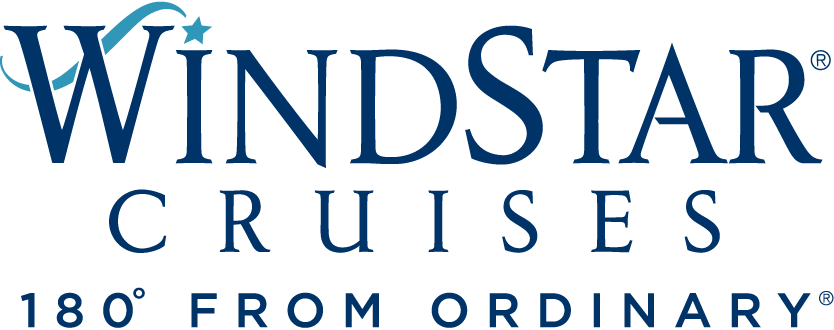 Beach Fun & Sun: Windstar Cruises Reveals New Caribbean and Central America Cruises MIAMI, FL, August 9, 2022 – Windstar Cruises has just the thing to shake off the winter blahs. The small ship cruise line has drawn up a new beach bum’s delight of an itinerary beginning winter of 2023. Beach Fun & Sun: A Remote Caribbean Getaway has seven days on some of the most beautiful islands in the Caribbean including stops in St. Maarten, Antigua, St. Barts, Anguilla, Jost Van Dyke (overnight), Virgin Gorda, and Tortola. The November 4 sailing only will take place on Windstar’s all-suite Star Pride and the other eight departures are aboard the 342-guest classic sailing yacht Wind Surf.Both yachts’ Watersports Platforms (which allow guests to jump from the yacht into the sea) will be operational daily on these cruises, except for embarkation/disembarkation days, so the sailings will be very focused on beaches, swimming, watersports, and snorkeling – all the things we want to do in paradise. Current rates are from $2,599 per guest. Beach Fun & Sun can easily be combined with Windstar’s Classic Caribbean for a two-week cruise, as the itineraries alternate and both depart from St. Maarten. Classic Caribbean includes stops in Dominica, Guadeloupe, St. Kitts, and Nevis, as well as a repeat in St. Barts (and who could complain about that).  “We created this itinerary specifically for people who like to spend time enjoying some of the best tropical beaches, swimming and watersports activities,” said Windstar Cruises’ President Christopher Prelog. Our small yachts visit scenic Caribbean islands for a peaceful, relaxing vacation away from crowds.”
Also new in the Caribbean: Windstar will be sailing from Miami for the first time in December, 2022. The small ship cruise line just relocated its offices to Miami from Seattle, with a grand opening in June, which makes the sailings particularly meaningful to Windstar staff and crew. Jungles & Jewels of the Central American Coast stops in Key West before heading to Mexico, Belize, Guatemala and Honduras, then returning to Miami. The new Central America & the Panama Canal Revealed cruise brings guests from Miami to Mexico, Belize, Honduras, Costa Rica, and Panama. Starting winter 2024, Windstar is introducing a new, seven-day round trip Costa Rica cruise itinerary (from Puerto Caldera) called Naturally Costa Rica, including inaugural calls in San Juan del Sur and Corinto in Nicaragua. Current rates start at $2,699 per guest. The new option easily combines with a Windstar Panama Canal itinerary for a 14-day adventure in the region. Other returning Caribbean itineraries include Windward Island Surfs & Sunsets, a seven-day roundtrip San Juan sailing that’s a quick escape up and down the Windward Islands; Windward Ways & Tobago Cays, sailing through the Windward and ABC Islands; Yachtsman’s Caribbean, a classic voyage to the Caribbean’s private yachting scene; and more – full Caribbean listings can be found here: https://www.windstarcruises.com/destinations/caribbean/. For more information on Windstar Cruises, visit www.windstarcruises.com. ###Contacts:Sarah Scoltock, Director of Public Relations, Windstar Cruises / sarah.scoltock@windstarcruises.com Sally Spaulding, Account Director, Percepture / sspaulding@percepture.comAbout Windstar Cruises
Windstar Cruises operates a fleet of six boutique all-suite and sailing yachts carrying 148-342 guests. Small ship cruises sail throughout Europe, the Caribbean, Costa Rica and the Panama Canal, Asia, Alaska and British Columbia, Canada and New England, Tahiti and the South Pacific, Mexico and U.S. Coastal and Australia. Three Star Plus Class yachts emerged recently from a $250 Million Star Plus Initiative which added new suites, restaurants, and a world-class spa and fitness center. The award-winning line is known for immersive experiences, destination authenticity, port-intensive itineraries, exceptional service, and an innovative culinary program.  Windstar Cruises is part of the Xanterra Travel Collection, a group of global hospitality and travel companies, one of which traces its history back over a hundred years of operating our country’s iconic national parks, including Grand Canyon, Yellowstone, Glacier, Death Valley, and many others. Xanterra Travel Collection is owned by The Anschutz Corporation, the ultimate owner of the Broadmoor, Sea Island, and entertainment giant AEG, Anschutz Entertainment Group.